Ausbildungs- und Leistungsprofil 
Qualifikationsverfahren für Erwachsene nach Art. 32 BBV und
gemäss Art. 24 der Verordnung vom 26. September 2011 (Stand 1. Mai 2017) über die berufliche Grundbildung Kauffrau/Kaufmann EFZ 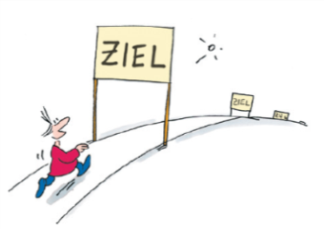 Das Ausbildungs- und Leistungsprofil orientiert sich konsequent an den Fach-, Methoden-, Selbst- und Sozialkompetenzen und bildet die Grundlage für die Abschlussprüfung im Qualifikationsbereich «Berufspraxis - mündlich».Der Auszug «Qualifikationsverfahren für Erwachsene nach Art. 32 BBV» aus der Lern- und Leistungsdokumentation Kauffrau/Kaufmann «Dienstleistung und Administration» 
(ISBN 978-3-0355-0879-6, Bestellung: http://www.hep-verlag.ch/efz) enthält die wichtigsten Informationen zu den für die mündliche und für die schriftliche Abschlussprüfung für Erwachsene relevanten Fach-, Methoden-, Sozial- und Selbstkompetenzen.	Listen Sie Ihren beruflichen Werdegang auf (frühere bis aktueller Arbeitgeber).Kandidat/-in: Name/VornameGeburtsdatum: MW Berufliche Tätigkeiten Firma / Standort / Webseite:von / bis:Funktion / Aufgabe:2. Handlungskompetenzen2. Handlungskompetenzen2. Handlungskompetenzen2. Handlungskompetenzen2. HandlungskompetenzenBeim Ausfüllen der folgenden 6-8 Abschnitte berücksichtigen Sie alle 16 Pflicht-Leistungsziele und die gewählten und erreichten 4 Wahlpflicht-Leistungsziele. Beim Ausfüllen der folgenden 6-8 Abschnitte berücksichtigen Sie alle 16 Pflicht-Leistungsziele und die gewählten und erreichten 4 Wahlpflicht-Leistungsziele. Beim Ausfüllen der folgenden 6-8 Abschnitte berücksichtigen Sie alle 16 Pflicht-Leistungsziele und die gewählten und erreichten 4 Wahlpflicht-Leistungsziele. Beim Ausfüllen der folgenden 6-8 Abschnitte berücksichtigen Sie alle 16 Pflicht-Leistungsziele und die gewählten und erreichten 4 Wahlpflicht-Leistungsziele. Beim Ausfüllen der folgenden 6-8 Abschnitte berücksichtigen Sie alle 16 Pflicht-Leistungsziele und die gewählten und erreichten 4 Wahlpflicht-Leistungsziele. Material/Waren oder Dienstleistungen bewirtschaftenMaterial/Waren oder Dienstleistungen bewirtschaftenMaterial/Waren oder Dienstleistungen bewirtschaftenberufliche Erfahrungenberufliche ErfahrungenMaterial/Waren oder Dienstleistungen bewirtschaftenMaterial/Waren oder Dienstleistungen bewirtschaftenMaterial/Waren oder Dienstleistungen bewirtschaftenAnzahl MonateKalender-jahr(e)1.1.1.1Material, Waren beschaffen / Dienstleistungen Dritter einkaufen (K5)Wahlpflicht1.1.1.2Material/Waren lagern (K5)Wahlpflicht1.1.1.3Material/Waren ausliefern (K5)WahlpflichtBlicken Sie zurück auf Ihre kaufmännischen Erfahrungen und füllen Sie die folgenden Felder wie verlangt aus.Blicken Sie zurück auf Ihre kaufmännischen Erfahrungen und füllen Sie die folgenden Felder wie verlangt aus.Blicken Sie zurück auf Ihre kaufmännischen Erfahrungen und füllen Sie die folgenden Felder wie verlangt aus.Blicken Sie zurück auf Ihre kaufmännischen Erfahrungen und füllen Sie die folgenden Felder wie verlangt aus.Blicken Sie zurück auf Ihre kaufmännischen Erfahrungen und füllen Sie die folgenden Felder wie verlangt aus.Wo: Firma/Abteilung: Wo: Firma/Abteilung: Wo: Firma/Abteilung: Wo: Firma/Abteilung: Wo: Firma/Abteilung: Was: Arbeiten/Tätigkeiten, die ich ausgeführt habe, um die Leistungsziele zu erreichen: Wie: Beispiele / Abläufe von ausgeführten Arbeit (aufführen und ev. Belege beilegen):Kunden beratenKunden beratenKunden beratenberufliche Erfahrungenberufliche ErfahrungenKunden beratenKunden beratenKunden beratenAnzahl MonateKalender-jahr(e)1.1.2.1Kundenanfragen bearbeiten (K3)Pflicht1.1.2.2Kundengespräche führen (K5)Pflicht1.1.2.3Kundeninformationen bearbeiten (K4)PflichtBlicken Sie zurück auf Ihre kaufmännischen Erfahrungen und füllen Sie die folgenden Felder wie verlangt aus.Blicken Sie zurück auf Ihre kaufmännischen Erfahrungen und füllen Sie die folgenden Felder wie verlangt aus.Blicken Sie zurück auf Ihre kaufmännischen Erfahrungen und füllen Sie die folgenden Felder wie verlangt aus.Blicken Sie zurück auf Ihre kaufmännischen Erfahrungen und füllen Sie die folgenden Felder wie verlangt aus.Blicken Sie zurück auf Ihre kaufmännischen Erfahrungen und füllen Sie die folgenden Felder wie verlangt aus.Wo: Firma/Abteilung: Wo: Firma/Abteilung: Wo: Firma/Abteilung: Wo: Firma/Abteilung: Wo: Firma/Abteilung: Was: Arbeiten/Tätigkeiten, die ich ausgeführt habe, um diese Leistungsziele zu erreichen: Wie: Beispiele / Abläufe von ausgeführten Arbeit (aufführen und ev. Belege beilegen):Aufträge abwickelnAufträge abwickelnAufträge abwickelnberufliche Erfahrungenberufliche ErfahrungenAufträge abwickelnAufträge abwickelnAufträge abwickelnAnzahl MonateKalender-jahr(e)1.1.3.1Aufträge ausführen (K3)Pflicht1.1.3.2Erfolgskontrollen durchführen (K4)Pflicht1.1.3.3Kundenreklamationen bearbeiten (K5)PflichtBlicken Sie zurück auf Ihre kaufmännischen Erfahrungen und füllen Sie die folgenden Felder wie verlangt aus.Blicken Sie zurück auf Ihre kaufmännischen Erfahrungen und füllen Sie die folgenden Felder wie verlangt aus.Blicken Sie zurück auf Ihre kaufmännischen Erfahrungen und füllen Sie die folgenden Felder wie verlangt aus.Blicken Sie zurück auf Ihre kaufmännischen Erfahrungen und füllen Sie die folgenden Felder wie verlangt aus.Blicken Sie zurück auf Ihre kaufmännischen Erfahrungen und füllen Sie die folgenden Felder wie verlangt aus.Wo: Firma/Abteilung: Wo: Firma/Abteilung: Wo: Firma/Abteilung: Wo: Firma/Abteilung: Wo: Firma/Abteilung: Was: Arbeiten/Tätigkeiten, die ich ausgeführt habe, um diese Leistungsziele zu erreichen:Wie: Beispiele / Abläufe von ausgeführten Arbeit (aufführen und ev. Belege beilegen):Massnahmen des Marketings und der Öffentlichkeitsarbeit umsetzenMassnahmen des Marketings und der Öffentlichkeitsarbeit umsetzenMassnahmen des Marketings und der Öffentlichkeitsarbeit umsetzenberufliche Erfahrungenberufliche ErfahrungenMassnahmen des Marketings und der Öffentlichkeitsarbeit umsetzenMassnahmen des Marketings und der Öffentlichkeitsarbeit umsetzenMassnahmen des Marketings und der Öffentlichkeitsarbeit umsetzenAnzahl MonateKalender-jahr(e)1.1.4.1Markt beschreiben (K2)Wahlpflicht1.1.4.2Marketinginstrumente einsetzen (K3)Wahlpflicht1.1.4.3Marketingmassnahmen auswerten (K4)Wahlpflicht1.1.4.4 Preiskalkulationen für Produkte und Dienstleistungen durchführen (K3)WahlpflichtWenn Sie ein Wahl-Pflichtleistungsziel in dieser Handlungskompetenz gewählt haben, dann blicken Sie zurück auf Ihre kaufmännischen Erfahrungen und füllen Sie die folgenden Felder wie verlangt aus.Wenn Sie ein Wahl-Pflichtleistungsziel in dieser Handlungskompetenz gewählt haben, dann blicken Sie zurück auf Ihre kaufmännischen Erfahrungen und füllen Sie die folgenden Felder wie verlangt aus.Wenn Sie ein Wahl-Pflichtleistungsziel in dieser Handlungskompetenz gewählt haben, dann blicken Sie zurück auf Ihre kaufmännischen Erfahrungen und füllen Sie die folgenden Felder wie verlangt aus.Wenn Sie ein Wahl-Pflichtleistungsziel in dieser Handlungskompetenz gewählt haben, dann blicken Sie zurück auf Ihre kaufmännischen Erfahrungen und füllen Sie die folgenden Felder wie verlangt aus.Wenn Sie ein Wahl-Pflichtleistungsziel in dieser Handlungskompetenz gewählt haben, dann blicken Sie zurück auf Ihre kaufmännischen Erfahrungen und füllen Sie die folgenden Felder wie verlangt aus.Wo: Firma/Abteilung: Wo: Firma/Abteilung: Wo: Firma/Abteilung: Wo: Firma/Abteilung: Wo: Firma/Abteilung: Was: Arbeiten/Tätigkeiten, die ich ausgeführt habe, um diese Leistungsziele zu erreichen:Wie: Beispiele / Abläufe von ausgeführten Arbeit (aufführen und ev. Belege beilegen):Aufgaben der Personaladministration ausführenAufgaben der Personaladministration ausführenAufgaben der Personaladministration ausführenberufliche Erfahrungenberufliche ErfahrungenAufgaben der Personaladministration ausführenAufgaben der Personaladministration ausführenAufgaben der Personaladministration ausführenAnzahl MonateKalender-jahr(e)1.1.5.1Personalein- und -austritte bearbeiten (K3)Wahlpflicht1.1.5.2Daten der Personaladministration bearbeiten (K3)WahlpflichtWenn Sie ein Wahl-Pflichtleistungsziel in dieser Handlungskompetenz gewählt haben, dann blicken Sie zurück auf Ihre kaufmännischen Erfahrungen und füllen Sie die folgenden Felder wie verlangt aus.Wenn Sie ein Wahl-Pflichtleistungsziel in dieser Handlungskompetenz gewählt haben, dann blicken Sie zurück auf Ihre kaufmännischen Erfahrungen und füllen Sie die folgenden Felder wie verlangt aus.Wenn Sie ein Wahl-Pflichtleistungsziel in dieser Handlungskompetenz gewählt haben, dann blicken Sie zurück auf Ihre kaufmännischen Erfahrungen und füllen Sie die folgenden Felder wie verlangt aus.Wenn Sie ein Wahl-Pflichtleistungsziel in dieser Handlungskompetenz gewählt haben, dann blicken Sie zurück auf Ihre kaufmännischen Erfahrungen und füllen Sie die folgenden Felder wie verlangt aus.Wenn Sie ein Wahl-Pflichtleistungsziel in dieser Handlungskompetenz gewählt haben, dann blicken Sie zurück auf Ihre kaufmännischen Erfahrungen und füllen Sie die folgenden Felder wie verlangt aus.Wo: Firma/Abteilung: Wo: Firma/Abteilung: Wo: Firma/Abteilung: Wo: Firma/Abteilung: Wo: Firma/Abteilung: Was: Arbeiten/Tätigkeiten, die ich ausgeführt habe, um diese Leistungsziele zu erreichen:Wie: Beispiele / Abläufe von ausgeführten Arbeit (aufführen und ev. Belege beilegen):Finanzwirtschaftliche Prozesse ausführenFinanzwirtschaftliche Prozesse ausführenFinanzwirtschaftliche Prozesse ausführenberufliche Erfahrungenberufliche ErfahrungenFinanzwirtschaftliche Prozesse ausführenFinanzwirtschaftliche Prozesse ausführenFinanzwirtschaftliche Prozesse ausführenAnzahl MonateKalender-jahr(e)1.1.6.1Ein– und ausgehende Rechnungen bearbeiten (K3)Wahlpflicht1.1.6.2Kasse führen (K4)Wahlpflicht1.1.6.3Bei der Erstellung von buchhalterischen Abschlüssen mitarbeiten (K3)WahlpflichtBlicken Sie zurück auf Ihre kaufmännischen Erfahrungen und füllen Sie die folgenden Felder wie verlangt aus.Blicken Sie zurück auf Ihre kaufmännischen Erfahrungen und füllen Sie die folgenden Felder wie verlangt aus.Blicken Sie zurück auf Ihre kaufmännischen Erfahrungen und füllen Sie die folgenden Felder wie verlangt aus.Blicken Sie zurück auf Ihre kaufmännischen Erfahrungen und füllen Sie die folgenden Felder wie verlangt aus.Blicken Sie zurück auf Ihre kaufmännischen Erfahrungen und füllen Sie die folgenden Felder wie verlangt aus.Wo: Firma/Abteilung: Wo: Firma/Abteilung: Wo: Firma/Abteilung: Wo: Firma/Abteilung: Wo: Firma/Abteilung: Was: Arbeiten/Tätigkeiten, die ich ausgeführt habe, um diese Leistungsziele zu erreichen:Wie: Beispiele / Abläufe von ausgeführten Arbeit (aufführen und ev. Belege beilegen):Administrative und organisatorische Tätigkeiten ausübenAdministrative und organisatorische Tätigkeiten ausübenAdministrative und organisatorische Tätigkeiten ausübenberufliche Erfahrungenberufliche ErfahrungenAdministrative und organisatorische Tätigkeiten ausübenAdministrative und organisatorische Tätigkeiten ausübenAdministrative und organisatorische Tätigkeiten ausübenAnzahl MonateKalender-jahr(e)1.1.7.1Schriftstücke bearbeiten (K5)Pflicht1.1.7.2Daten und Dokumente verwalten (K3)Pflicht1.1.7.3Sitzungen und Anlässe organisieren (K5)Pflicht1.1.7.4Brief- und Paketpost bearbeiten (K3)Pflicht1.1.7.5Interne Kommunikationsinstrumente anwenden (K3)Pflicht1.1.7.6Büromaterial und Büroeinrichtungen beschaffen und verwalten (K3)PflichtBlicken Sie zurück auf Ihre kaufmännischen Erfahrungen und füllen Sie die folgenden Felder wie verlangt aus.Blicken Sie zurück auf Ihre kaufmännischen Erfahrungen und füllen Sie die folgenden Felder wie verlangt aus.Blicken Sie zurück auf Ihre kaufmännischen Erfahrungen und füllen Sie die folgenden Felder wie verlangt aus.Blicken Sie zurück auf Ihre kaufmännischen Erfahrungen und füllen Sie die folgenden Felder wie verlangt aus.Blicken Sie zurück auf Ihre kaufmännischen Erfahrungen und füllen Sie die folgenden Felder wie verlangt aus.Wo: Firma/Abteilung: Wo: Firma/Abteilung: Wo: Firma/Abteilung: Wo: Firma/Abteilung: Wo: Firma/Abteilung: Was: Arbeiten/Tätigkeiten, die ich ausgeführt habe, um diese Leistungsziele zu erreichen:Wie: Beispiele / Abläufe von ausgeführten Arbeit (aufführen und ev. Belege beilegen):Kenntnisse über die eigene Branche und den eigenen Betrieb einsetzenKenntnisse über die eigene Branche und den eigenen Betrieb einsetzenKenntnisse über die eigene Branche und den eigenen Betrieb einsetzenberufliche Erfahrungenberufliche ErfahrungenKenntnisse über die eigene Branche und den eigenen Betrieb einsetzenKenntnisse über die eigene Branche und den eigenen Betrieb einsetzenKenntnisse über die eigene Branche und den eigenen Betrieb einsetzenAnzahl MonateKalender-jahr(e)1.1.8.1Kenntnisse über Produkte und Dienstleistungen anwenden (K3)Pflicht1.1.8.2Produkte und Dienstleistungen der Mitbewerber erklären (K2)Pflicht1.1.8.3Kenntnisse über den Betrieb anwenden (K2)Pflicht1.1.8.4Kenntnisse über die Wirtschaftsbranche anwenden (K2)PflichtBlicken Sie zurück auf Ihre kaufmännischen Erfahrungen und füllen Sie die folgenden Felder wie verlangt aus.Blicken Sie zurück auf Ihre kaufmännischen Erfahrungen und füllen Sie die folgenden Felder wie verlangt aus.Blicken Sie zurück auf Ihre kaufmännischen Erfahrungen und füllen Sie die folgenden Felder wie verlangt aus.Blicken Sie zurück auf Ihre kaufmännischen Erfahrungen und füllen Sie die folgenden Felder wie verlangt aus.Blicken Sie zurück auf Ihre kaufmännischen Erfahrungen und füllen Sie die folgenden Felder wie verlangt aus.Wo: Firma/Abteilung: Wo: Firma/Abteilung: Wo: Firma/Abteilung: Wo: Firma/Abteilung: Wo: Firma/Abteilung: Was: Arbeiten/Tätigkeiten, die ich ausgeführt habe, um diese Leistungsziele zu erreichen:Wie: Beispiele / Abläufe von ausgeführten Arbeit (aufführen und ev. Belege beilegen):3. Überfachliche Kompetenzen 3. Überfachliche Kompetenzen 3. Überfachliche Kompetenzen 3. Überfachliche Kompetenzen 3. Überfachliche Kompetenzen 3. Überfachliche Kompetenzen 3. Überfachliche Kompetenzen 3. Überfachliche Kompetenzen 3. Überfachliche Kompetenzen MethodenkompetenzMethodenkompetenzEinschätzung der StärkenEinschätzung der StärkenEinschätzung der StärkenEinschätzung der StärkenEinschätzung der StärkenEinschätzung der StärkenEinschätzung der StärkenMethodenkompetenzMethodenkompetenz25%50%50%75%75%100%100%2.1Effizientes und systematisches Arbeiten2.2 Vernetztes Denken und Handeln2.3Erfolgreiches Beraten und Verhandeln2.3Wirksames PräsentierenSozial- und SelbstkompetenzenSozial- und SelbstkompetenzenEinschätzung der StärkenEinschätzung der StärkenEinschätzung der StärkenEinschätzung der StärkenEinschätzung der StärkenEinschätzung der StärkenEinschätzung der StärkenSozial- und SelbstkompetenzenSozial- und Selbstkompetenzen25%50%50%75%75%100%100%3.1Leistungsbereitschaft3.2Kommunikationsfähigkeit3.3Teamfähigkeit3.4Umgangsformen3.5Lernfähigkeit3.6Ökologisches Bewusstsein4. GesprächssituationenSchildern Sie detailliert mindestens drei Situationen aus Ihrem beruflichen Werdegang, in welchen Sie Ihre mündliche Kommunikationsfähigkeit einsetzen konnten. Beispielsweise typische Kunden- und Beratungsgespräche mit internen oder externen Kunden. Schildern Sie jedes Mal zuerst die Ausgangslage. Beispielsweise: Bei der Firma …., während meiner Tätigkeit ….,Dieser Dokumentation 
beigelegte Belege: Datum: Unterschrift Kandidat/-in: